RESULTATS CROSS COUNTRY – DECEMBRE  2017LE CROSS DE CHATEAU RENAULT – Château Renault   (37) – le 17 décembre 2017900 m – Cat EAF – Participantes : 25 900 m – Cat EAM – Participants : 431,000 km – Cat POF - Participantes : 291,000 m – Cat POM - Participants :   – 4ème équipe (52 pt)1,280 km – Cat BEF -  Participants : 15 – 2ème équipe (22 pt)1,280 km – Cat BEM -  Participants : 192,400 km – Cat MIF - Participantes : 112,680 km – Cat CAD F - MIN H  - Participants : 273,500 km – Cross court H - Participants: 567,920 km – ES-SE-MA H - Participants: 112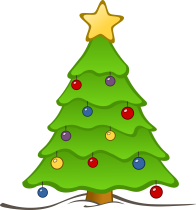 Clt équipeNom PrénomCatNbre toursClt catClubMAMMANA NinaEAFSainte Maure Athlétic ClubARANDA AnaïsBERTENS CaiaClt équipeNom PrénomCatNbre toursClt catClub1èreDUPUIT YouennEAM3Sainte Maure Athlétic ClubGIROLLET LounyPICHARD-COURSAULT DorianPATROUILLAULT Mael PICHARD-COURSAULT NaelDAVID LUCANAU NolannClt génNom PrénomCatTempsClt catClub1ère MERCAT LouisonPOF5’03’’Us Renaudine Athlé Cross27ème ARANDA AnaïsPOF6’51’’Sainte Maure Athlétic ClubClt génNom PrénomCatTempsClt catClub1erGRUSCZYNSKI MiloPOM4’20’’Avenir Amboise Athlétisme10ème PICHARD-COURSAULT NaëlPOM4’47’’Sainte Maure Athlétic Club20ème DAVID LucasPOM5’07’’Sainte Maure Athlétic Club22ème NAU NolannPOM5’12’’Sainte Maure Athlétic ClubClt génNom PrénomCatTempsClt catClub1er FPATROUILLAULT ElisaBEF5’51’’Sainte Maure Athlétic Club9ème  THOMASSEAU ZoéBEF6’30’’Sainte Maure Athlétic Club12ème BRETON ValentineBEF6’50’’Clt génNom PrénomCatTempsClt catClub1er HCROSNIER GabrielBEM5’25’’Us Renaudine Athlé Cross15ème VENNIN ArthurBEM7’02’’Sainte Maure Athlétic Club18ème LEGUAY MaximeBEM7’23’’Sainte Maure Athlétic ClubClt génNom PrénomCatTempsClt catClub1ère DEBENNE ManonMIF11’33’’Avenir Amboise Athlétisme7ème  MARTINEAU CharlèneMIF13’29’’Sainte Maure Athlétic ClubClt génNom PrénomCatTempsClt catClub1er HAYMARD LouisonMIM10’24’’Us Renaudine Athlé Cross1ère FCHEVARD MathildeCAF12’08’’Athlétic 3 Tours6ème NAU LouisMIM11’37’’6/17Sainte Maure Athlétic Club24ème CHEVREAU BastienMIM13’31’’17/17Sainte Maure Athlétic ClubClt génNom PrénomCatTempsClt catClub1er LHOMME GuillaumeSEM12’02’’Vineuil Sports56ème LHERITIER MichelM4M36’00’’1/1Sainte Maure Athlétic ClubClt génNom PrénomCatTempsClt catClub1er PONDAVEN FabienSEM29’17’’Athlétic Trois Tours57ème BLANCHARD KevinSEM36’14’’Sainte Maure Athlétic Club